Background Information:This activity helps staff describe their own post-secondary journey by declaring if they went to college, went to trade school, started a career, or served in the military. This activity helps build and develop a career and college going culture by highlighting the real-world journeys that known adults pursued. Procedure: Step 1: Print and distribute “I Went To…” sheets to participating staff members. Step 2: Encourage staff members to display their “I Went To Sheets…” where students can read them (outside classrooms, offices, next to teacher’s desk, etc.)Step 3: Engage students in conversations about your post-secondary journeys.Create an opportunity during homeroom/advisoryHighlight a teacher each day in morning announcements Highlight staff members in school newspapers, blogs, and/or social mediaOptional: The Facilitator Note Page includes additional tips for modifying this mini lesson to meet the needs of your students. 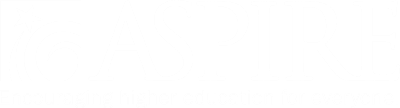 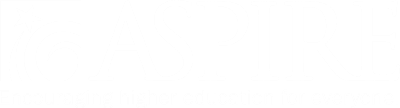 Facilitator NotesOverview:The “I Went To” activity helps staff describe their own post-secondary journey by declaring if they went to college, went to trade school, started a career, or served in the military. This activity helps build and develop a career and college going culture by highlighting the real-world journeys that known adults pursued. Extension Ideas:This activity is designed to be a conversation starter between school staff and students that helps create a career and college going culture. This activity in several ways to meet the needs of your educational community, here are some suggestions..Decision Day: You can use the “I Went To… activity in advance of a senior decision day event or college/career week event. As students select postsecondary pathways they can connect to adults who had similar postsecondary journeys.Guess Who?: In this modification school staff shares clues about a “mystery staff” member in a school newspaper or bulletin. Students can read the staff “I went to..” to determine who the mystery staff person is.Who Went Where?: Have staff complete the “I Went To…” chart without including their name. Students then have to match the staff to the “I Went To..” sheetThis could be used as an interactive bulletin board in a college or career center.Interview with a Staffer: After reviewing the “I Went to…” sheets students select the one that is the most appealing to them and conduct an interview with that adult. The interview can be recorded for a podcast or audio report or filmed for a video. Talk Show: One or two students can interview a group of staff member in a public setting (like an assembly) as if it were a talk show.Social Media: Save the “I Went To…” sheet as an image and post them on social media with the staff member permission. Scavenger Hunt: Staff complete the “I Went To…” sheets and post them outside their office or classroom door. During a set timeframe, like during a career or college week, students receive a list of items to find. For example, find someone who served in the military AND went to college. Instead of having a list or worksheet students can take a selfie with the “I Went To…” sheet that displays the correct answer. Future You: Instead of having staff members complete the “I Went To…” sheets have students complete them as if they were their future selves. 